Памятка по профилактике выпадения детей из оконУважаемые родители!Будьте бдительны!Никогда не держите окна открытыми, если дома ребёнок! Вам кажется, что Вы рядом, но секунда, на которую Вы отвлечетесь, может стать последней в жизни Вашего ребёнка!Никогда не используйте антимоскитные сетки- дети опираются на них и выпадают вместе с ними наружу!Никогда не оставляйте ребёнка без присмотра!В доме, где есть ребёнок, НЕПРЕМЕННО должны стоять хотя бы фиксаторы — это минимальная защита, так как ребенок может открыть окно и сам.Падение из окна является одной из основных причин детского травматизма и смертности, особенно в городах. Дети очень уязвимы перед раскрытым окном из-за естественной любознательности.Если вы что-то показываете ребёнку из окна – всегда крепко фиксируйте ребёнка, будьте готовы к резким движениям малыша, не держите ребёнка за одежду.Не допустите нелепой гибели вашего ребёнка!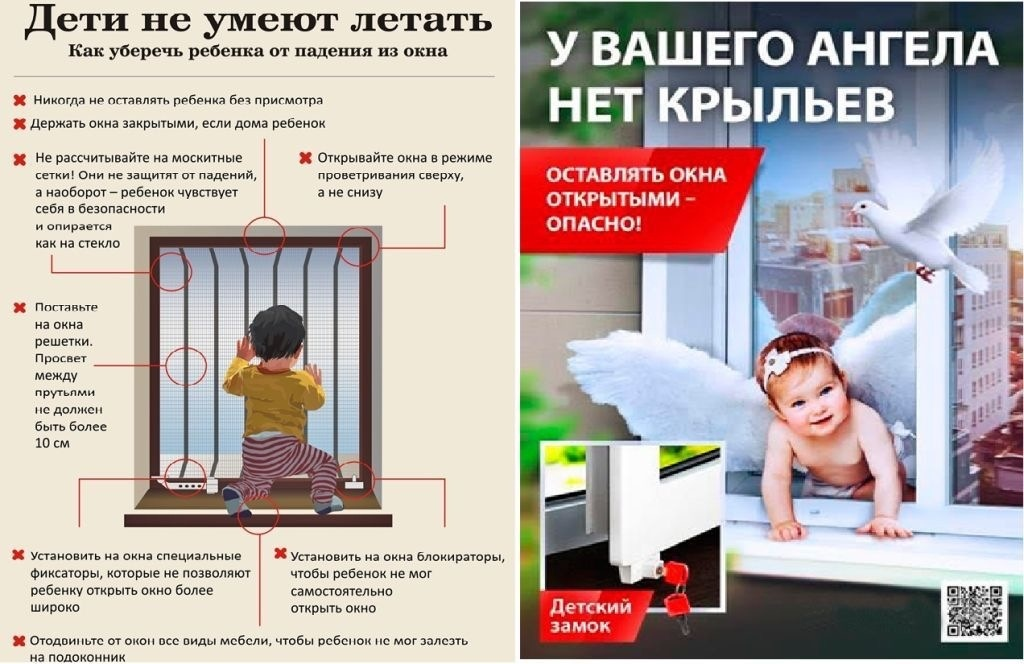 